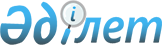 О внесении изменений в решение районного маслихата от 6 января 2020 года № 429 "Об утверждении бюджета Кенестуского сельского округа на 2020–2022 годы"
					
			С истёкшим сроком
			
			
		
					Решение Темирского районного маслихата Актюбинской области от 20 ноября 2020 года № 538. Зарегистрировано Департаментом юстиции Актюбинской области 26 ноября 2020 года № 7702. Прекращено действие в связи с истечением срока
      В соответствии со статьями 9-1, 109-1 Бюджетного кодекса Республики Казахстан от 4 декабря 2008 года, статьей 6 Закона Республики Казахстан от 23 января 2001 года "О местном государственном управлении и самоуправлении в Республике Казахстан" Темирский районный маслихат РЕШИЛ:
      1. Внести в решение районного маслихата от 6 января 2020 года № 429 "Об утверждении бюджета Кенестуского сельского округа на 2020–2022 годы" (зарегистрированное в Реестре государственной регистрации нормативных правовых актов № 6745, опубликованное 24 января 2020 года в эталонном контрольном банке нормативных правовых актов Республики Казахстан в электронном виде) следующие изменения:
      в пункте 1:
      в подпункте 1):
      доходы – цифры "86 948" заменить цифрами "86 953";
      поступления трансфертов – цифры "83 696" заменить цифрами "83 701";
      в подпункте 2):
      затраты – цифры "87 294,9" заменить цифрами "87 299,9";
      в пункте 6:
      в абзаце втором:
      цифры "1 200" заменить цифрами "1 145";
      в абзаце третьем:
      цифры "140" заменить цифрой "0".
      2. Приложение 1 к указанному решению изложить в новой редакции согласно приложению к настоящему решению.
      3. Государственному учреждению "Аппарат Темирского районного маслихата" в установленном законодательством порядке обеспечить государственную регистрацию настоящего решения в Департаменте юстиции Актюбинской области.
      4. Настоящее решение вводится в действие с 1 января 2020 года. Бюджет Кенестуского сельского округа на 2020 год
					© 2012. РГП на ПХВ «Институт законодательства и правовой информации Республики Казахстан» Министерства юстиции Республики Казахстан
				
      Председатель сессии Темирского 
районного маслихата 

Е. БАЛБОСЫНОВ

      Секретарь Темирского 
районного маслихата 

Б. Избасов
Приложение к решению Темирского районного маслихата от 20 ноября 2020 года № 538Приложение 1 к решению Темирского районного маслихата от 6 января 2020 года № 429
Категория
Категория
Категория
Категория
Сумма 
(тысяч тенге)
Класс
Класс
Класс
Сумма 
(тысяч тенге)
Подкласс
Подкласс
Сумма 
(тысяч тенге)
Наименование
Сумма 
(тысяч тенге)
I. Доходы
86 953
1
Налоговые поступления
2 942
01
Подоходный налог
500
2
Индивидуальный подоходный налог
500
04
Hалоги на собственность
2 442
1
Hалоги на имущество
80
3
Земельный налог
145
4
Hалог на транспортные средства
2 217
2
Неналоговые поступления
310
01
Доходы от государственной собственности
210
5
Доходы от аренды имущества, находящегося в государственной собственности
210
06
Прочие неналоговые поступления
100
1
Прочие неналоговые поступления
100
4
Поступления трансфертов 
83 701
02
Трансферты из вышестоящих органов государственного управления
83 701
3
Трансферты из районного (города обласного значения) бюджета
83 701
Функциональная группа
Функциональная группа
Функциональная группа
Функциональная группа
Функциональная группа
Сумма 
(тысяч тенге)
Функциональная подгруппа
Функциональная подгруппа
Функциональная подгруппа
Функциональная подгруппа
Сумма 
(тысяч тенге)
Администратор БП
Администратор БП
Администратор БП
Сумма 
(тысяч тенге)
Программа
Программа
Сумма 
(тысяч тенге)
Наименование
Сумма 
(тысяч тенге)
II. Затраты
87 299,9
01
Государственные услуги общего характера
27 034,9
1
Представительные, исполнительные и другие органы, выполняющие общие функции государственного управления
27 034,9
124
Аппарат акима города районного значения, села, поселка, сельского округа
27 034,9
001
Услуги по обеспечению деятельности акима города районного значения, села, поселка, сельского округа
26 634,9
022
Капитальные расходы государственного органа
400
04
Образование
32 465
1
Дошкольное воспитание и обучение
32 465
124
Аппарат акима города районного значения, села, поселка, сельского округа
32 465
004
Дошкольное воспитание и обучение и организация медицинского обслуживания в организациях дошкольного воспитания и обучения
32 465
07
Жилищно-коммунальное хозяйство
25 800
3
Благоустройство населенных пунктов
25 800
124
Аппарат акима города районного значения, села, поселка, сельского округа
25 800
008
Освещение улиц в населенных пунктах
3 100
009
Обеспечение санитарии населенных пунктов
1 665
011
Благоустройство и озеленение населенных пунктов
21 035
13
Прочие
2 000
9
Прочие
2 000
124
Аппарат акима города районного значения, села, поселка, сельского округа
2 000
040
Реализация меропрятий для решения вопросов обустройства населенных пунктов в реализацию мер по содействию экономическому развитию регионов в рамках Государственной программы развития регионов до 2025 года
2 000
ІІІ.Чистое бюджетное кредитование
0
Бюджетные кредиты
0
Категория
Категория
Категория
Категория
Сумма 
(тысяч тенге)
Класс
Класс
Класс
Сумма 
(тысяч тенге)
Подкласс
Подкласс
Сумма 
(тысяч тенге)
Наименование
Сумма 
(тысяч тенге)
5
Погашение бюджетных кредитов
0
01
Погашение бюджетных кредитов
0
1
Погашение бюджетных кредитов, выданных из государственного бюджета
0
Функциональная группа
Функциональная группа
Функциональная группа
Функциональная группа
Функциональная группа
Сумма 
(тысяч тенге)
Функциональная подгруппа
Функциональная подгруппа
Функциональная подгруппа
Функциональная подгруппа
Сумма 
(тысяч тенге)
Администратор БП
Администратор БП
Администратор БП
Сумма 
(тысяч тенге)
Программа
Программа
Сумма 
(тысяч тенге)
Наименование
Сумма 
(тысяч тенге)
IV. Сальдо по операциям с финансовыми активами
0
V. Дефицит бюджета
-346,9
VІ. Финансирование дефицита бюджета
346,9
Категория
Категория
Категория
Категория
Сумма 
(тысяч тенге)
Класс
Класс
Класс
Сумма 
(тысяч тенге)
Подкласс
Подкласс
Сумма 
(тысяч тенге)
Наименование
Сумма 
(тысяч тенге)
8
Используемые остатки бюджетных средств
346,9
01
Остатки бюджетных средств
346,9
1
 Свободные остатки бюджетных средств
346,9